buildingSMART Danmark Konference11. oktober 2023,Molio, Lyskær 1, 2730 HerlevProgramMolio leverer digitale produkter og værktøjer, kurser, uddannelser, fagbøger og branchenyheder til byggeriets professionelle.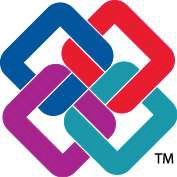 Molio repræsenterer buildingSMART i Danmark.,Tidspunkt12.00 – 13.00Registrering og mulighed for tilvalg af frokost13.00 – 13.10Åbning af konferencen ved buildingSMART Danmark og præsentation af talerne og programmetv/ Ole Berard, buldingSMART Danmark13.10 – 13.35Mission and vision of buildingSMARTv/ CEO Clive Billiald (engelsk indlæg)13.35 – 14.00openBIM i en dansk praksisv/ Jacob Hein Hermansen, Per Aarsleff A/S14.00 – 14.30Effektive relevante krav til openBIM – Information Delivery Specification (IDS)v/ Søren Hauge Krabbe, Vejdirektoratet og Tórđur Áki Jacobæus, buldingSMART Danmark14.30 – 14.45Pause og netværk14.45 - 15.15Make it easier with openBIM. The implementation of BIM in a construction companyv/ Dawid Fedko, BIM Team Coordinator at Mostostal Warszawa (part of the Acciona group) (engelsk indlæg)15.15–15.30Implementering af openBIM i et nyt område - status på arbejdet i bSDK rummet Infrastruktur & Jernbanev/ Søren Hauge Krabbe, Vejdirektoratet15.30 – 15.45Ejendomme og openBIM - status på udviklingsprojektet med GIv/ Peter Bo Olsen, buildingSMART Danmark15.45 - 16.00Præsentation af publikationen BYGHERRENS ANVENDELSE AF IKT OG OPENBIM – EN GUIDE fra Molt Wengel og buildingSMART Danmark v/ Sofie Grubb Turley, Advokat / Attorney-at-law, Molt Wengel (engelsk indlæg)16.00 – 16.30How can a client demand IFC4.3 in its tenders from 2024v/ Prof. Adrian Wildenauer, Bern University of Applied Sciences | BFH · Department of Architecture, Wood and Civil Engineering (engelsk indlæg)16.30 – 17.00IFC to become a mandatory building permit document in Finlandv/ Tomi Henttinen, Gravicon (engelsk indlæg)17.00 – 17.10Pause17.10 – 18.00Where is openBIM tomorrow? (Debat i panel på engelsk)v/ blandt andet Clive Billiald, Tomi Henttinen, Dr. Adrian Wildenauer, Jacob Hein Hermansen, Søren Hauge Krabbe, Sofie Grubb Turley, Dawid Fedko18.00 – 18.15Opsamling og muligheder for at deltage i implementeringen af openBIM med de danske buildingSMART samarbejdsdomæner, fx Jura, Ejendomme, Infrastruktur & Jernbane